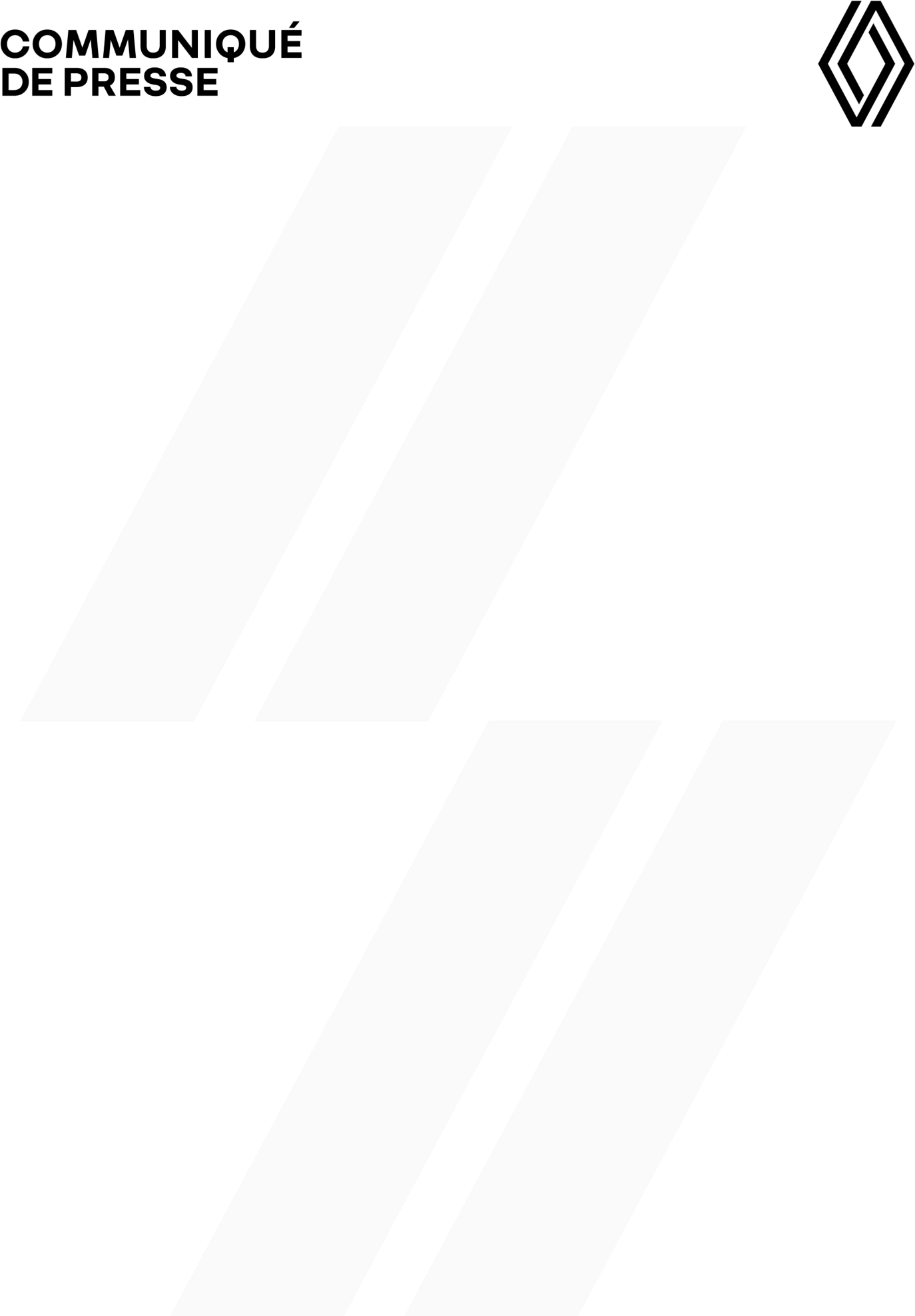 12/12/2022RENAULT ILLUMINA IL CENTRO DI ROMA Renault Italia accende il centro di Roma, trasformando Via Borgognona in un percorso luminoso che racconta la nuova immagine del brand attraverso la creazione di luminarie con il logo ed il pattern caratteristici della nuova identità di marca Renault.Posizionata nel cuore di Roma, Via Borgognona è una delle strade più importanti e prestigiose della città eterna, set ideale per rinnovare l’impegno di Renault ad offrire del tempo di qualità alle persone, contribuendo all’illuminazione natalizia della città che ospita il suo headquarter italiano.Inoltre, l’utilizzo di luci a LED e a basso consumo fanno risplendere le luminarie Renault di una bellezza sostenibile, perché realizzate con una struttura artigianale composta da 100.000 LED. Il consumo totale dell’opera completa è paragonabile a quello di un phon per capelli. La struttura, inoltre, è composta di materiali totalmente riciclabili.CENNI SU RENAULTMarca storica della mobilità e pioniere dei veicoli elettrici in Europa, Renault sviluppa da sempre veicoli innovativi. Con il piano strategico “Renaulution”, la Marca progetta una trasformazione ambiziosa e creatrice di valore.  Renault si sposta, quindi, verso una gamma ancora più competitiva, equilibrata ed elettrificata ed intende incarnare la modernità e l’innovazione a livello di servizi tecnologici, energia e mobilità nell’industria automotive, ma non solo. Contatto stampa Gruppo Renault Italia:Paola Rèpaci– Renault/ Alpine Product & Corporate Communication Managerpaola.repaci@renault.it Cell: +39 335 1254592; Tel.+39 06 4156965Siti web: it.media.groupe.renault.com/; www.renault.itSeguici su Twitter: @renaultitalia 